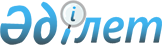 Қазақстан Республикасы Үкіметінің 1999 жылғы 11 наурыздағы N 223 қаулысына толықтырулар енгізу туралыҚазақстан Республикасы Үкіметінің 2002 жылғы 23 сәуірдегі N 461 қаулысы



      Қазақстан Республикасының Үкіметі қаулы етеді: 



      1. "Қазақстан Республикасы Әділет министрлігінің мәселелері" туралы Қазақстан Республикасы Үкіметінің 1999 жылғы 11 наурыздағы N 223 
 қаулысына 
 (Қазақстан Республикасының ПҮКЖ-ы, 1999 ж., N 8, 63-құжат) мынадай толықтырулар енгізілсін: 



      1-тармақ мынадай мазмұндағы абзацпен толықтырылсын: 



      "Қазақстан Республикасының Әділет министрлігі мемлекеттік мекемелерінің - аумақтық органдарының тізбесі 4-қосымшаға сәйкес.";



      осы қаулыға қосымшаға сәйкес 4-қосымшамен толықтырылсын;



      


Ескерту. 1-тармақтың 5,6-абзацтарының күші жойылды - ҚР Үкіметінің 2004.10.28. N 


 1120 


 қаулысымен.





      2. Осы қаулы қол қойылған күнінен бастап күшіне енеді.


      Қазақстан Республикасының




         Премьер-Министрі


                                          Қазақстан Республикасы



                                                Үкіметінің



                                          2002 жылғы 23 сәуірдегі



                                              N 461 қаулысына



                                                 қосымша     

                                             Қазақстан Республикасы



                                                  Үкіметінің



                                            1999 жылғы 11 наурыздағы



                                                N 223 қаулысына



                                                   4-қосымша     


Қазақстан Республикасының Әділет министрлігі




мемлекеттік мекемелерінің - аумақтық органдарының




тізбесі


     1. Ақмола облысының Әділет басқармасы             Көкшетау қ.



     2. Ақтөбе облысының Әділет басқармасы             Ақтөбе қ.



     3. Алматы облысының Әділет басқармасы            Талдықорған қ.



     4. Атырау облысының Әділет басқармасы             Атырау қ.



     5. Шығыс Қазақстан облысының Әділет басқармасы    Өскемен қ.



     6. Жамбыл облысының Әділет басқармасы             Тараз қ.



     7. Батыс Қазақстан облысының Әділет басқармасы    Орал қ. 



     8. Қарағанды облысының Әділет басқармасы          Қарағанды қ.



     9. Қызылорда облысының Әділет басқармасы          Қызылорда қ.



     10. Қостанай облысының Әділет басқармасы          Қостанай қ.



     11. Маңғыстау облысының Әділет басқармасы         Ақтау қ.



     12. Павлодар облысының Әділет басқармасы          Павлодар қ.



     13. Солтүстік Қазақстан облысының Әділет 



         басқармасы                                    Петропавл қ.



     14. Оңтүстік Қазақстан облысының Әділет 



         басқармасы                                    Шымкент қ.



     15. Астана қаласының Әділет басқармасы            Астана қ.



     16. Алматы қаласының Әділет басқармасы            Алматы қ.

					© 2012. Қазақстан Республикасы Әділет министрлігінің «Қазақстан Республикасының Заңнама және құқықтық ақпарат институты» ШЖҚ РМК
				